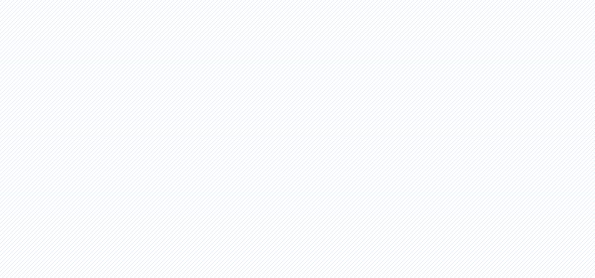 Announces high brightness models ideal for signage and Smart Retail applications and a new display range designed for meeting workspaces and education Bracknell, UK. 11th February 2020 – ISE 2020: Panasonic was the first to incorporate Intel® Smart Display Module (SDM) capabilities into its 4K high-resolution LCD displays and announced today its latest refresh and expansion of the line-up. The SQ1H Series and SQE1 Series are enlarging the range of Premium 4K Professional displays with higher brightness models and new designs suitable for signage and Smart Retail applications. In addition, Panasonic unveiled the new CQE1 Series of displays designed for everyday presentations and the smooth sharing of high-quality content in meeting rooms and classrooms.The SQ1H is brighter and smarterThe newly added SQ1H Series of displays (86/75/65/55-inch) has an increased panel brightness of 1000cd/m2 or 2000cd/m2 , to ensure content can be displayed clearly even when installed in shop front windows, in sunlight environments like atriums and lobbies, or built in outdoor kiosks.For the next generation of Smart Retail and In-Store Digitisation, the displays are also the first to be equipped with the latest Intel® SDM slot. The SDM slot enables the expanded use of the display for the latest retail applications requiring integrated computing capability. For example, a display including a camera and running Facial Recognition Software on the SDM module could detect a person looking at the display, profile and identify the audience and play tailored advertising or marketing offers to the passerby.This latest Intel® SDM standard easily integrates into the SQ1H Series display’s slim design, is compatible with Windows, Linux and Android operating systems and provides future-proof connectivity by supporting multiple generations of Intel® processors, higher bandwidth capabilities and future higher resolution displays.Rich colour 4K imagesTo help capture the attention of passers-by, the displays are equipped with a 12-axis colour management function that is compatible with HDR to display a wide range of contrasts. The displays also meet the international standard BT.2020 emulation mode to deliver a visually captivating display of rich colour 4K images. The images, sounds and control signals can be connected and linked to external devices with a single LAN cable, and are compatible with “DIGITAL LINK,” which contributes to build-savings and reduced costs. A USB Media Player function that displays 4K content has been equipped to enable high-quality digital signage to be operated without using a dedicated player.The Wi-Fi capable SQE1 SeriesThe SQE1 series refreshes the current SQ1 series with the addition of Wi-Fi capability and maintains all the quality features expected from a premium range ideal for public signage. There are a wide range of LCD panel sizes, from the large 98-inch model to the 43-inch model. The high-durability design makes the displays suitable for vertical installation and 24-hour operation for use in public environments such as train stations, airports and commercial facilities.The Series is also equipped with the Intel® SDM slot as well as a wide range of terminals (HDMI, DisplayPort [In/Out], USB type-C, etc.) required for professional displays, and can be easily connected with various playback equipment and expansion boards. It also features built-in speakers for playing content with audio. The CQE1 Series for meeting rooms and educationThe CQE1 Series has been designed with the meeting room or classroom user in mind. Available in seven models, from 98-inch to 43-inch sizes, there is 4K picture quality and a highly legible display to meet the viewing needs of any user. Its guaranteed continuous operational capability of up to 16 hours a day makes it reliable and ideal for everyday operation in meeting rooms and schools. Built to VESA Standards, suspension from the ceiling or mounting on a wall is simple using a general purpose bracket. When used as a conference room monitor or classroom display, the Series is equipped with an abundance of terminals for easy connectivity. HDMI CEC compatible devices can be connected to the display by HDMI cable. The Series also comes with a USB type-C terminal as standard so that mobile devices can be easily connected and there are built-in speakers for audio.The displays will be introduced to the market throughout 2020. For more information, please visit Booth 1-H20, Hall 1, ISE2020, Amsterdam RAI, February 11–14, or visit https://business.panasonic.eu/ISE2020  or https://business.panasonic.co.uk/visual-system/About Panasonic System Communications Company Europe (PSCEU)Our quest is to make technology work invisibly together and free businesses to succeed. We believe technology
should just work. That businesses will succeed if they can simply focus on their customers, in the knowledge that all
the technologies delivering their capabilities work together. That is why we are dedicated to developing products and
solutions that are so integrated with our customer’s way of working, that they are almost invisible – the workhorse in
the background that powers business success. PSCEU is made up of six product categories:Broadcast & ProAV gives you the freedom to tell the story with its high quality products and solutions, which ensure smooth operation and excellent cost-performance across a range of remote cameras, switchers, studio cameras and ENG P2HD. The cinema camera range of VariCam models and the EVA1 are capable of true 4K and High Dynamic Range (HDR) making them the ideal solution for cinema, television, documentary and live event production.Communication Solutions offers world leading telephony systems, SIP terminal devices and professional ‘network’ scanners giving you the freedom to focus on the communication and not the connection. Mobile Solutions Business Division helps mobile workers improve productivity with its range of Toughbook rugged notebooks, business tablets, handhelds and electronic point of sales (EPOS) systems. As European market leaders, Panasonic had a 48% revenue share of sales of rugged and durable notebooks and tablets in 2018 (VDC Research, March 2019).Industrial Medical Vision manufactures applications for various segments such as medical, life science, ProAV or industrial. The product portfolio includes complete and OEM camera systems, providing the freedom to see what can’t be seen. Security Solutions, built on a heritage of providing evidential quality CCTV footage. Delivering the highest image quality in all environmental conditions using our highly reliable, advanced technology cameras and image recording systems, giving you the freedom to feel secure.Visual System Solutions offers the widest range of professional displays and projectors and allows Audio Visual professionals the freedom to create. It leads the European high brightness projector market with a 32.8% market revenue share (Futuresource B2B laser projection>5klm CY2019, Q3 Western & Eastern Europe).About PanasonicPanasonic Corporation is a worldwide leader in the development of diverse electronics technologies and solutions for customers in the consumer electronics, housing, automotive, and B2B businesses. The company, which celebrated its 100th anniversary in 2018, has expanded globally and now operates 582 subsidiaries and 87 associated companies worldwide, recording consolidated net sales of Euro 62.5 billion for the year ended March 31, 2019. Committed to pursuing new value through innovation across divisional lines, the company uses its technologies to create a better life and a better world for its customers. To learn more about Panasonic:  https://www.panasonic.com/globalPanasonic Press contact:Lottie Hutchins lottie@ambergroup.net+44 (0) 1189 497751+44 (0) 7951065119Panasonic Press contact:                                       Huong KuhnHuongThanh.Kuhn@eu.panasonic.com+49(0) 1736282400